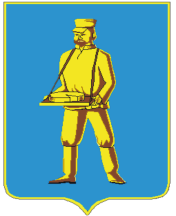 СОВЕТ ДЕПУТАТОВЛОТОШИНСКОГО МУНИЦИПАЛЬНОГО РАЙОНАМОСКОВСКОЙ ОБЛАСТИР Е Ш Е Н И Еот 22.08.2018  № 471/47О передаче земельного участка из собственности Лотошинского муниципального района Московской области в собственность городского округа Власиха Московской области  Руководствуясь Федеральным законом от 06.10.2003 №131-ФЗ «Об общих принципах организации местного самоуправления в Российской Федерации»,  Уставом Лотошинского муниципального района Московской области, постановлением Правительства РФ от 13.06.2006 № 374 «О перечнях документов, необходимых для принятия решения о передаче имущества из федеральной собственности в собственность субъекта Российской Федерации или муниципальную собственность, из собственности субъекта Российской Федерации в федеральную собственность или муниципальную собственность, из муниципальной собственности в федеральную собственность или собственность субъекта Российской Федерации», рассмотрев обращения Главы городского округа Власиха Московской области от 13.06.2017 № 103ИСХ-987, от 16.03.2018 № 103ИСХ-230, принимая во внимание согласие Администрации Лотошинского муниципального района от 23.06.2017 № 1/14-4529, письмо Министерства имущественных отношений Московской области от 31.07.2017 № 103Вх-4972, Совет депутатов Лотошинского муниципального района Московской областир е ш и л: 1.     Передать в  муниципальную собственность городского округа Власиха Московской области земельный участок площадью 29,1518 га с кадастровым номером 50:02:0020105:793, расположенный по адресу: Московская область, Лотошинский муниципальный район, д. Савостино в целях предоставления многодетным семьям городского округа Власиха в рамках исполнения Закона Московской области от 01.06.2011 № 73/2011-ОЗ «О бесплатном предоставлении земельных участков многодетным семьям в Московской области». Земельный участок принадлежит на праве собственности муниципальному образованию «Лотошинский муниципальный район Московской области» на основании постановления Главы администрации Лотошинского муниципального района Московской области от 01.08.2016 № 998, пункта 3 ст. 3.1 Федерального закона «О введении в действие Земельного кодекса Российской Федерации» от 25.10.2001 № 137-ФЗ, что подтверждается записью регистрации 50-50/002-50/002/008/2016-1829/1 от 07.09.2016.           2.  Администрации городского округа Власиха Московской области провести работы по подготовке проекта планировки, проекта межевания, постановке земельных участков на государственный кадастровый учет, обеспечению образованных земельных участков необходимой инфраструктурой.           3.    Комитету по управлению имуществом администрации Лотошинского муниципального района Московской области подготовить договор пожертвования земельного участка.            4. Опубликовать настоящее решение в газете «Сельская новь» и разместить на официальном сайте www.лотошинье.рф.Председатель Совета депутатов Лотошинского муниципального района                                               Р.Н.СмирновИ.о. Главы  администрации Лотошинскогомуниципального  района                                                                       А.Э. Шагиев                         ВЕРНО:Разослать: депутатам – 15 экз., Комитету по управлению имуществом – 4 экз. (заверенных), администрации городского округа Власиха - 3 экз. (заверенных), прокурору, газете «Сельская новь», юридическому отделу, в дело